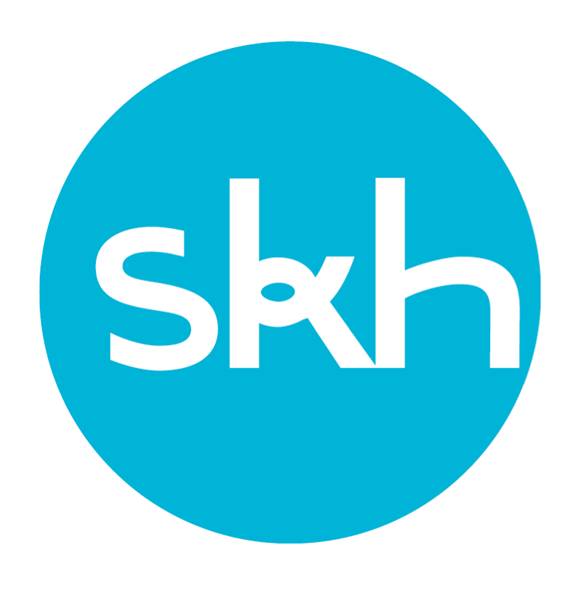 TalokanavaTALOKANAVASKH Isännöinnissä jokaisella taloyhtiöllä on oma kotisivusto, Talokanava, jonka kautta talon tiedotus ja asiointi on kätevää ja helppoa. Taloyhtiön asiakirjat tallennetaan sähköisessä muodossa ja tieto on aina hallituksen jäsenien sekä tilintarkastajien käytettävissä. Taloyhtiön hallituksen jäsenet voivat tunnistautua Talokanavaan, jolloin he pääsevät näkemään hallitustyöskentelyssä tarvitsemansa tiedot. Asukkaat ja osakkaat, jotka eivät ole hallituksen jäsenen roolissa, pääsevät ilman tunnistautumista hoitamaan asumistaan koskevia asioita sekä näkemään taloyhtiön yleisiä asioita. Talokanava hallituksen jäsenilleTalokanava on osoittautunut hyödylliseksi työkaluksi niin SKH:n sisäisessä toiminnassa kuin SKH:n ja hallituksen välisenä työkaluna. Talokanava on toiminut isännöitsijätoimiston henkilökunnan ja taloyhtiön hallituksen välisenä työkaluna jo yli 10 vuoden ajan. Se helpottaa hallituksen työskentelyä. Talokanava mahdollistaa entistä avoimemman ja tehokkaamman hallitustyöskentelyn, jolloin hallituksen aika ja resurssit kohdistuvat juuri oikeisiin asioihin eli taloyhtiön kokonaisuuden hallintaan. Talokanavan ansiosta taloyhtiön hallituksella on hyvä mahdollisuus valvoa taloyhtiön asioita yhä paremmin. Tämä mahdollistaa myös tehokkaamman riskien hallinnan taloyhtiössä.Talokanavasta taloyhtiöiden hallituksen jäsenet löytävät kaikki tarvitsemansa tiedot taloyhtiöstään. Sieltä hallituksen jäsen saa nähtäväkseen taloyhtiön hallinnolliset asiat sekä yhtiön taloutta koskevat tiedot. Myös tekniset asiat ovat hallituksen jäsenten saatavilla, kuten esimerkiksi meneillään olevat korjaukset ja huoneistojen muutostyöt. Viestintä ja tiedottaminen ovat Talokanavassa nopeaa ja vaivatonta. Talokanava tarjoaa hallituksen jäsenille lisäksi yleistä informaatiota hallitustyöskentelystä.Hallituksen jäsenien kannalta asukkaille suunnattu Talokanavan asukaspalvelu tarjoaa lisää avoimuutta taloyhtiön työskentelyyn. Asukkaat voivat entistä paremmin vaikuttaa taloyhtiönsä asioihin. Asukkaiden mahdollisuus tehdä aloitteita hallitukselle Talokanavan kautta korostaa avoimuutta ja kannustaa asukkaita aktiivisempaan osallistumiseen. Myös taloyhtiön sisäinen tiedottaminen helpottuu, kun ilmoitukset voi julkaista suoraan reaaliajassa Talokanavaan kaikkien nähtäville.Osakasaloitteiden käsittelyprosessi on hallitustyöskentelyssä tärkeässä roolissa. Kun osakas tekee aloitteen, siirretään se ensin kokoustyölistalle ja edelleen hallituksen kokoukseen. Hallitus käsittelee aloitteet kokouksessaan ja päättää toimenpiteistä. Talon kotisivutTaloyhtiölle laaditaan omat sivut SKH-Talokanavaan. Kotisivut on tarkoitettu taloyhtiön asukkaiden käyttöön. Asukkailla on mahdollisuus jättää sivujen kautta palvelupyyntöjä isännöitsijätoimistolle, vaihtaa mielipiteitä taloyhtiön asioista keskusteluryhmissä ja seurata taloyhtiön asioita ilmoitustaululta. Lisäksi sivuilla on asukkaille tarkoitettuja ohjeita, mm. huoneiston kunnossapitovastuuseen ja remonttiasioihin liittyen.Hallituksen sivutOsa Talokanavan sisällöstä on tarkoitettu hallitustyöskentelyyn ja sisältää vain hallitukselle suunnattua tietoa (mm. sopimukset, palvelupyynnöt, talous- ja kokousasiat). Hallituksen jäsenille toimitetaan sivuston käyttäjätunnukset sopimuksen alkaessa.Talokanavan käyttöönotto hallitustyöskentelyssäSKH:n edustaja esittelee hallituksen kokouksessa hallituksen jäsenille Talokanavan ja ohjeistaa jäsenet Talokanavan käyttäjiksi. SKH raportoi hallitukselle viikoittain ja kaikki tieto on jatkuvasti nähtävillä Talokanavassa.Hallituksen jäsenten tiedotHallituksen jäsen voi ylläpitää omia tietojaan itse Talokanavassa, omat tiedot välilehdessä.Jotta hallitus voidaan rekisteröidä kaupparekisteriin, tarvitsemme hallituksen jäsenten täydelliset nimitiedot sekä henkilöturvatunnuksen. Hallituksen palkkioiden maksua varten taas tarvitsemme tilinumeron sekä verotusta koskevat tiedot.